Monday 11th may 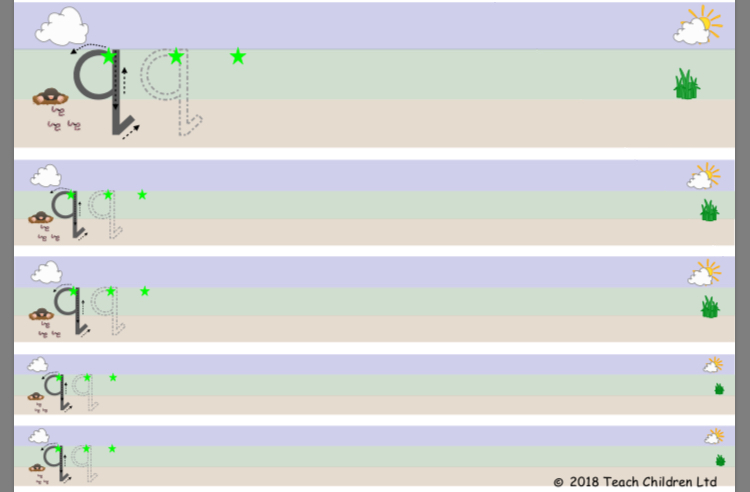 Tuesday 12th May 2020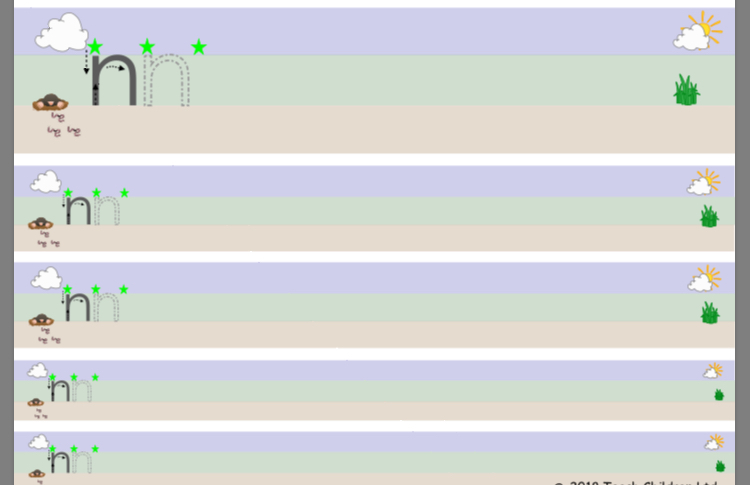 Wednesday 13th May 2020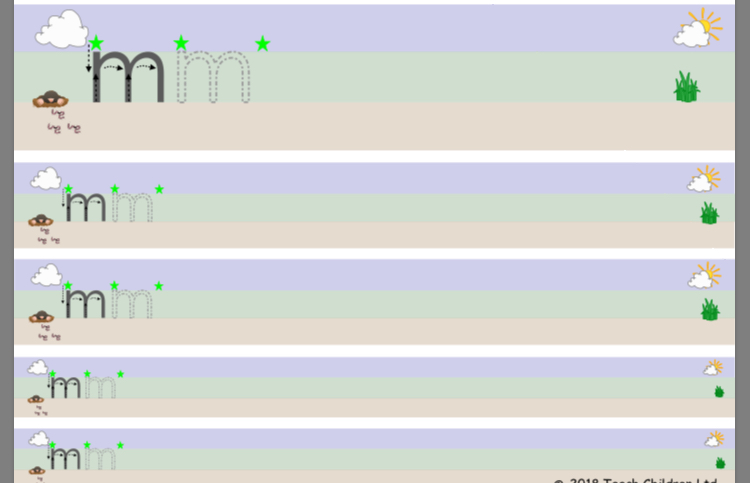 Thursday 14th May 2020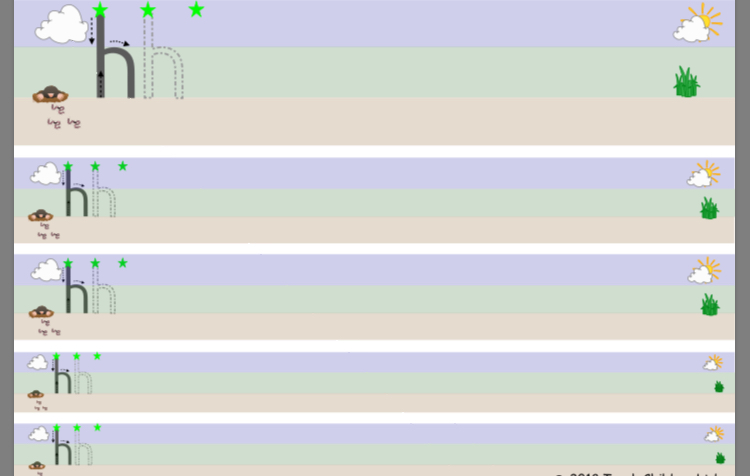 Friday 15th May 2020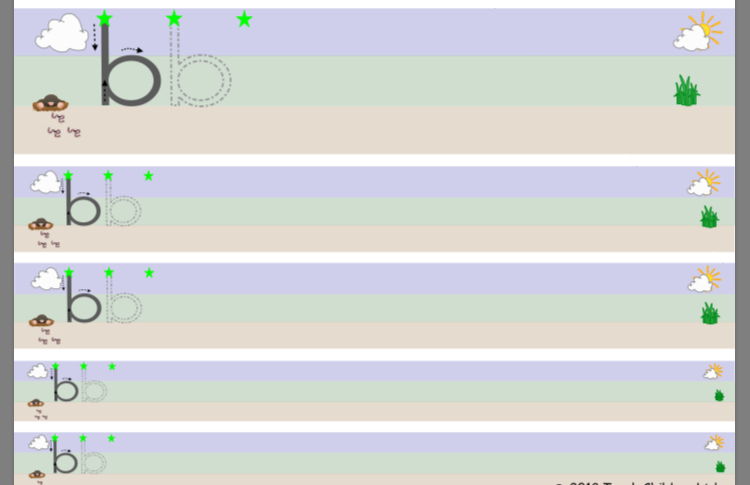 